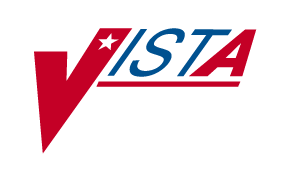 CONTROLLED SUBSTANCES (CS)NURSE’S USER MANUALVersion 3.0March 1997(Revised August 2018)Department of Veterans AffairsProduct DevelopmentPrefaceThe Controlled Substances (CS) Nurses’ User Manual is designed to provide you with information on the CS software package. This product is one segment of the Veterans Health Information Systems and Technology Architecture (VISTA) installed at VA medical centers. The Controlled Substances module provides functionality to monitor and track the receipt, inventory, and dispensing of all controlled substances. This module provides the pharmacy with the capability to define a controlled substance location and a list of controlled substances to maintain a perpetual inventory.This software provides nursing personnel with the ability to request orders for Controlled Substances via on-demand requests and to monitor and track the Green Sheets from the time of issuance from pharmacy to the time of return and review in pharmacy. Pharmacy may dispense controlled substances via the software automating all necessary documents (VA FORMS 10-2321 and 10-2638) to complete an order request. The software provides functionality to record Automated Management Information Systems (AMIS) and Cost data, address returns to stock, destructions, order cancellations, transfers between locations, and log outpatient prescriptions.This software is continually being enhanced to provide additional options and capabilities. The CS Development Team encourages you to send questions and comments to them about the completeness and accuracy of this manual and suggestions for its improvement. Electronic mail messages can be sent to REDACTED.(This page included for two-sided copying.)The table below lists changes made since the initial release of this manual. Use the Change Pages document to update an existing manual or use the entire updated manual.(This page included for two-sided copying.)Table of ContentsOrientation	1Electronic Signature	1Sign Out Doses for Patients	3Sign Out Dose for Patient	3Activity Report	4Patient ID List Print	5Record Delayed Wastage	6Not Given, Return to Stock	7Record Defective Dose	8All about Ordering	9CS Order Entry for Ward	9Infusion or PCA Syringe Order Entry For Patient	10Pending CS Orders Report for an NAOU	12Orders Filled Not Delivered	12Check on Priority Orders	12Verify Count	13All about Green Sheets	15Receipt of Controlled Substance from Pharmacy	15Completing a Green Sheet - Ready for Pickup	15Green Sheet History	15Transfer Green Sheet Menu	15Transfer Green Sheet and Drug to another NAOU	15Receive Green Sheet & Drug from another NAOU	16Transfer GS for PCA/Infusion Signed Out to Patient	16Receive GS for PCA/Infusion Signed Out to Patient	16Reprint Transfer Between NAOUs (VA FORM 10-2321)	16Transferred Green Sheets - Pending NAOU Receipt	16Receipt of Controlled Substance from Pharmacy	17Ward (NAOU) Drug History	17Narcotic Count - Shift Report	18Help Online	19Electronic Signature	20Electronic Signature Codes	20Nursing Supervisor Menu	21Patient ID List Print	21Initialize NAOU Drug Balance	22Delayed Sign Out Dose for Patient	22Balance Adjustments - NAOU	23Patient/Location Inquiry	23Unscheduled Order Report	23Expiration Date Report	26Steps to Prepare a Ward (NAOU) for use of a Radio Frequency Device	27Glossary	31Index	37OrientationWithin the terminal dialogues used as examples in this manual, the user’s input is underlined and bolded. Whenever the Return/Enter key should be pressed, you will see the symbol <ENT>. Whenever you see the underline and bold representing the user’s input, you can assume the Return/Enter key was pressed. Electronic SignatureIn Controlled Substances, the Electronic Signature functionality will be used for identification for pharmacy personnel, nursing personnel, and narcotic inspectors.Identification will be used to reconfirm the identity of the user at the keyboard before proceeding with the next step in a critical process. In the documentation, when your Electronic Signature Code is to be entered, it is represented as XXXXXX.If you have not previously been issued an Electronic Signature code you can assign yourself one at any menu option by entering TBOX and then choosing Edit Electronic Signature Code. You can also enter “EDIT E and follow the prompts as shown below.Note:  If the SIGNATURE BLOCK PRINTED NAME and SIGNATURE BLOCK TITLE fields are disabled at your site, contact your supervisor to request entry of your name and title. Electronic Signature CodesThis option is designed to permit you to enter or change your Initials, Signature Block Information and Office Phone number. In addition, you are permitted to enter a new Electronic Signature Code or to change an existing code.INITIAL: OACSIGNATURE BLOCK PRINTED NAME: CSNURSE,ONE ASIGNATURE BLOCK TITLE: R.N.OFFICE PHONE: 555-7101ENTER NEW SIGNATURE CODE: XXXXXX(Signature Code will not appear on screen)RE-ENTER SIGNATURE CODE FOR VERIFICATION: XXXXXXDONE(Page included for two-sided copying)Sign Out Doses for PatientsA feature to the new Sign Out Doses for Patients Menu is that you will be asked to supply the ward that you would like to exercise these options for before you will be able to select them.Select Ward: WARD 10          Sign Out Dose for Patient          Activity Report          Patient ID List Print          Record Delayed Wastage          Not Given, Return to Stock          Record Defective DoseSign Out Dose for PatientThis option is designed for dispensing via a radio frequency device.Example:Select Sign Out Doses for Patients Option: SIGN Out Dose for PatientEnter your Current Signature Code:  XXXXXX  SIGNATURE VERIFIEDScan/Enter Patient:    CSPATIENT,ONE         04-04-58     000-45-6789 Scan Drug Label or Enter Label # or Drug: LORAZEPAM 2MG/ML TUBEXDoses signed out in the last eight hours:Starting Balance:  30      Correct count? Yes// NOCorrect Count: 32You are about to adjust the balance upward.Before you do, let's check to see if there are any orders that need receiving.REASON: MISCOUNTEDWITNESS ACCESS CODE: XXXXXX [The witness must be someone other than the nurse signing out the doses]WITNESS VERIFY CODE: XXXXXX[Tip: If you type your access and verify code separated by a semicolon, they can be entered on the same line…e.g., access;verify]Thank you, Nurse                     Recording transaction...  ......done.Amount given: 2Remaining Balance: 30                   Recording transaction...  done.Scan Drug Label or Enter Label # or Drug: <ENT>Scan/Enter Patient: <ENT>Activity ReportThis option provides a detailed and summary listing of dispensing for a drug(s) to a Narcotic Area of Use (NAOU).Example:Select Sign Out Doses for Patients Option: ACTivity Report     Select one of the following:          D         DETAIL LISTING ONLY          S         SUMMARY LISTING ONLYSelect Dispensing Report(s) to Print: DETAIL LISTING ONLYSelect NAOU: WARD 10      You may select a single drug, several drugs,     or enter ^ALL to select all drugs.Select DRUG: LORAZEPAM 2MG/ML TUBEX     *** INACTIVE ***Select DRUG: <ENT>Start with Date and Time: T-35@1:00  (AUG 29, 1996@13:00)End with Date and Time: T@1:00  (OCT 03, 1996@13:00)This report is designed for a 132 column format.You may queue this report to print at a later time.DEVICE: [Select Print Device]	printout follows	                    Activity Report for WARD 10                                                                    Page: 1                    Date: AUG 29, 1996@13:00 to OCT 03, 1996@13:00     =>  DRUGDATE/TIME           PATIENT          QUANTITY           BALANCE        NURSE 1                                                                       NURSE2------------------------------------------------------------------------------     => LORAZEPAM 2MG/ML TUBEXSEP 5,1996@10:58    CSPATIENT,ONE     -     4            32        CSNURSE,TWO                                                                  0SEP 5,1996@11:50    BALANCE ADJUSTMENT     -2 (2 wasted) 30        CSNURSE,TWO                                                               NURSE,DISPENSING                      DEFECTIVE DOSEPatient ID List PrintThis option supports the printing of barcode labels for patient ID.Example:Select Sign Out Doses for Patients Menu Option: PATIENT ID List Print     Select one of the following:          W         WARDYou may select NAOU or Ward to print the Patient ID List.Select Method: WARDSelect WARD to print Patient ID List: 1 NORTH       Select Ward to print Patient ID List:<ENT>Select one of the following:          A         Alphabetical          R         Room-BedSort: AlphabeticalThis report is designed to print bar codes on a printer.You may queue this report to print at a later time.DEVICE:  [Select Print Device]	printout follows	Patient ID List for 1 NORTH Printed: Feb 28, 1997 7:37:17 am          Page: 1PATIENT                                      ROOM-BED---------------------------------------------------------------------------CSPATIENT,TWO (3737)                             CSPATIENT,THREE (5634)                       160-BCSPATIENT,FOUR (3638)                        160-ARecord Delayed WastageThis option is used when a dispensed dose needs to be wasted.Example:Select Sign Out Doses for Patients Menu Option: RECord Delayed WastageWastage can only be recorded within twelve hours after signing out a dose.Enter your Current Signature Code: XXXXXX   SIGNATURE VERIFIEDPlease enter the ward from which the drug(s) will be signed out.Select Ward: WARD 10       Wastage can only be recorded within 12 hours after signing out a dose.(except for PCA syringes and Infusions)Scan/Enter Patient:    CSPATIENT,ONE         04-04-58     000-45-6789       Scan Drug Label or Enter Label # or Drug: LORAZEPAM 2MG/ML TUBEX   CN302   LORAZEPAM 2MG/ML TUBEX     WARD 10Doses dispensed in the last 12 hours:4/24/96 10:38:49 am 1 TUBEX (1 WASTED)  LANSING,EMILY                         dropped4/24/96 2:28:18 pm  2 TUBEX  LANSING,EMILYAmount actually given at 4/24/96 2:28:18 pm: 1         Amount wasted: 1REASON: DROPPED ON FLOORWITNESS ACCESS CODE: XXXXXX [Witness enters access code]WITNESS VERIFY CODE: XXXXXX [Witness enters verify code][Tip: If you type your access and verify code separated by a semicolon, they can be entered on the same line…e.g., access;verify]Thank you, NurseNot Given, Return to StockWhen a dose has not been given to a patient and must be returned to stock, the dispensing nurse MUST use this option, within the specified amount of time determined by pharmacy, of the last dispensed dose. Pharmacy is able to determine at the site level an amount of time for the information to be entered. If the nurse does not enter the information within this amount of time a balance adjustment, which is only available on the Supervisor’s Menu, will need to be done or a count correction can be entered next time there is a signing out of the dose.Example: Select Sign Out Doses for Patients Option: NOT Given, Return to StockEnter your Current Signature Code:  XXXXXX  SIGNATURE VERIFIEDPlease enter the ward from which the drug(s) was signed out.Select Ward:    WARD 10     Returns can only be recorded within 12 hours after signing out a dose.Scan/Enter Patient:    CSPATIENT,ONE         04-04-58     000-45-6789              Scan Drug Label or Enter Label # or Drug:    LORAZEPAM 2MG/ML TUBEXDoses signed out in the last 12 hours:11/18/96 9:30:49 am   2 TUBEX (1 WASTED)  LANSING,EMILY                         DROPPEDStarting Balance:  13 Amount actually given at 11/18/96 9:30:49 am: 0Amount returned:  (1-2): 2// <ENT>REASON: Not given, returned to stock  Replace <ENT>Balance:  15Record Defective DoseWhen a nurse discovers a damaged drug that cannot be dispensed to a patient, this option is used to record the wasting.Example: Select Sign Out Menu Option: RECORD DEFECTIVE DoseEnter your Current Signature Code:  XXXXXX  SIGNATURE VERIFIEDPlease enter the ward from which the defective drug(s) will be destroyed.Select Ward:    WARD 10     Scan Drug Label or Enter Label # or Drug:    LORAZEPAM 2MG/ML TUBEXDoses signed out in the last eight hours:1/16/97 3:50:13 pm    0 TUBEX (1 WASTED) (2 RETURNED)  LANSING,EMILYStarting Balance:  10      Correct count? Yes// <ENT>  YESAmount defective: 2WITNESS ACCESS CODE: XXXXXXWITNESS VERIFY CODE: XXXXXXThank you, NurseRemaining Balance: 8                    Recording transaction...  ......done.Scan Drug Label or Enter Label # or Drug:<ENT>All about OrderingThis menu contains options for ordering and checking on orders.CS Order Entry for WardUse this option to electronically request Controlled Substances drug requiring the VA FORM 10-2638 from pharmacy. There are three types of orders that can be entered.Scheduled Delivery: Orders for drugs which are input during the scheduled delivery time. Unscheduled Pick Up: Orders that are being requested at an unscheduled time.One-Time Request: Orders for drugs that are not normally stocked on an NAOU. Your orders will be limited to the package amount specified for that drug. These can be entered through the Scheduled or Unscheduled route.The nurse is not restricted to the ordering multiples established by the package size. If the default order size is one (1) and you need to enter four (4), your order will be broken into four (4) separate orders of one (1) each. You will be prompted four (4) times for comments on each separate order.Under Version 2.0 the nurse had to enter an order and approve it before another order could be entered. In Version 3.0 the nurse can now enter multiple orders and then approve/delete them at one time.Infusion or PCA Syringe Order Entry For PatientThis option is for ordering an infusion or PCA syringe for a specific patient.Example:Select Ordering Menu Option:  INFUsion or PCA Syringe Order EntrySelect Ordering NAOU:    WARD 10     THIS IS WHERE THE ORDER ENTRY BANNER WILL DISPLAY. Scan/Enter Patient:    CSPATIENT,ONE         04-04-58     000-45-6789      Select one of the following:          I         Infusion          P         PCA SyringeEnter response: InfusionChecking for active Controlled Substance IV orders.Select the primary Controlled Substance for this infusion:    MORPHINE     Searching for pending orders...Orders pending: 1  Quantity Ordered (MCH): 0All pending orders are currently being processed.  Please review the PENDING CS ORDERS REPORT for more information.Checking for the last order for CSPATIENT,ONE.Dosage in MLs: 2Select IV SOLUTIONS PRINT NAME:    D5W        D5W      500 ML                  2 ML in 500 ML of D5WDate/time required: T@2:00  (SEP 05, 1996@14:00)processing now...COMMENTS:  1>2 ML in 500 ML of D5WEDIT Option: <ENT>                 Controlled Substance *INFUSION* Order RequestPatient:  CSPATIENT,ONERequested by    : CSNURSE,TWO                 Needed by: SEP 5,1996@14:00---------------------------------------------------------------------------Drug            : MORPHINE SULF 10MG/ML INJDispensed by    : N/A                             Dispensed Date: N/ADisp. Location  : MAST VAUExp. Date       : Manufacturer    :  #           : Ord. Location   : WARD 10Order Status    : ORDERED - NOT PROCESSEDComments:    2 ML in 500 ML of D5W Is this OK? YES// <ENT>Enter your Current Signature Code:   XXXXXX SIGNATURE VERIFIEDProcessing your request now...          Printing on PHARMACY PRINTER...                                Sent to Pharmacy...Scan/Enter Patient:<ENT>Pending CS Orders Report for an NAOUUse this option to list all pending CS orders. This report may be generated for a single drug or all drugs within the NAOU.Orders Filled Not Delivered This option generates a list of all Controlled Substances orders filled from the pharmacy dispensing site (vault) but not yet delivered to the NAOUs. A summary total sorted by drug is also generated.To receive these orders on the NAOU use the Receipt of Controlled Substances from Pharmacy optionCheck on Priority Orders This option will check the status of Priority Orders that Pharmacy has filled today for a selected NAOU.Verify CountThis option may be used to verify and correct balances.ExampleSelect Controlled Substances Nurses' (CS) Menu Option: VERIfy CountSelect NAOU:    WARD 10     WITNESS ACCESS CODE: XXXXXXWITNESS VERIFY CODE: XXXXXXThank you, TestyGive me a second to alphabetize.ACETAMINOPHEN W/CODEINE 15MG TABBalance:  35 TABCount Correct? Yes// NOPackage Size: 50  Breakdown Unit: TABCorrect Count: 35// 40You are about to adjust the balance upward.Before you do, let's check to see if there are any orders that need receiving.Recording inventory in transaction history.ACETAMINOPHEN W/CODEINE 30MG TABBalance:  3 TABCount Correct? Yes//  <ENT> YESRecording inventory in transaction history.LORAZEPAM 2MG/ML TUBEXBalance:  13 TUBEXCount Correct? Yes//  <ENT> YESRecording inventory in transaction history.Would you like a report of current balances? No// YESYou may queue this report to print at a later time.DEVICE: [Select Print Device]Give me a second or two to alphabetize.	printout follows	                         Controlled Substance Balances             Page: 1                                   WARD 10                         Nov 18, 1996@09:52:40  => DRUG                                                     QUANTITY---------------------------------------------------------------------------  =>  ACETAMINOPHEN W/CODEINE 15MG TAB                        40 TAB  =>  ACETAMINOPHEN W/CODEINE 30MG TAB                        3 TAB  =>  LORAZEPAM 2MG/ML TUBEX                                  13 TUBEXAll about Green SheetsThis menu contains options for handling Green Sheets.Receipt of Controlled Substance from PharmacyAfter physically receiving the Green Sheet (VA FORM 10-2638) from pharmacy, it is important to update the status from “Filled not Delivered” to “Delivered-Perpetual Inventory” or “Delivered-Actively on NAOU” on your computer by using this option. To view a list of the pending orders from pharmacy, use the option Orders Filled Not Delivered.If you are receiving a Green Sheet from another NAOU, use the Receive Green Sheet and Drug from another NAOU option or the Receive GS for PCA/Infusion Signed Out to Patient  option under the Transfer Green Sheet Menu so that your count is correct.Completing a Green Sheet - Ready for PickupWhen a nurse has completed dispensing from a Green Sheet, the nurse needs to update the status of that Green Sheet to “Ready for Pick Up” by using this option.Green Sheet HistoryProvides a detailed account of every transaction affecting a VA FORM 10-2638. Information shown on the reports may be different due to recent activity that has taken place on the Green Sheet number.Transfer Green Sheet MenuUse this menu to transfer and receive Green Sheets between NAOUs.Transfer Green Sheet and Drug to another NAOUThis option transfers Controlled Substances drugs and their associated Green Sheet to another NAOU. The transferring of Controlled Substances drugs between NAOUs requires two processing steps.Step 1 - The Green Sheet and Drug must be transferred to an NAOU.Step 2 - The Green Sheet and Drug must then be received on that NAOU.Receive Green Sheet & Drug from another NAOUThis option receives Controlled Substances drugs and their associated Green Sheet from another NAOU. The transferring of Controlled Substances drugs between NAOUs requires two processing steps. The Green Sheet MUST be received on the NAOU in the computer for the information to be correct.Step 1 - The Green Sheet and Drug must be transferred to an NAOU.Step 2 - The Green Sheet and Drug must then be received on that NAOU.Transfer GS for PCA/Infusion Signed Out to Patient This option provides nurses the ability to transfer Green Sheets with a quantity of 0 for PCA/Infusions to another NAOU.  The transferring of these Green Sheets between NAOUs requires two processing steps. Step 1 - The Green Sheet and Drug must be transferred to an NAOU. Step 2 - The Green Sheet and Drug must then be received on that NAOU. Receive GS for PCA/Infusion Signed Out to PatientThis option provides nurses the ability to receive Green Sheets with a quantity of 0 for PCA/Infusions from another NAOU.  The transferring of these Green Sheets between NAOUs requires two processing steps. The Green Sheet MUST be received on the NAOU in the computer for the information to be correct. Step 1 - The Green Sheet and Drug must be transferred to an NAOU. Step 2 - The Green Sheet and Drug must then be received on that NAOU.Reprint Transfer Between NAOUs (VA FORM 10-2321)Nurses may reprint the transfer between NAOUs form (in lieu of VA FORM 10-2321) for any Green Sheet and drug transferred from their NAOU. The form may be reprinted only if the transferred Green Sheet and drug has not been received into the NAOU receiving the transfer.Transferred Green Sheets - Pending NAOU ReceiptThis report lists all Green Sheets that have been transferred from an NAOU and are pending receipt in another NAOU.To receive these pending Green Sheets on an NAOU use the Receive Green Sheet & Drug from another NAOU option.Receipt of Controlled Substance from PharmacyUse this option to receive Controlled Substances orders with a Green Sheet (VA FORM 10-2638). Patch PSD*3.0*81 modifies the “Receipt of Controlled Substance from Pharmacy” 
[PSD REC GS] option to include the dispense unit (ML, TAB, CAP, etc.) of the controlled substance dispense drug being electronically received into the Narcotic Area of Use (NAOU).Ward (NAOU) Drug HistoryUse this report to list all ACTIVE Controlled Substances orders currently on a specific NAOU.Example:Select Controlled Substances Nurses' (CS) Menu Option: WARD (NAOU) Drug HistorySelect NAOU:    WARD 10     You may queue this report to print at a later time.DEVICE:  [Select Print Device] [I chose to print it to my terminal]	printout follows	               Nursing Shift Check Log for WARD 10                    Page: 1                    SEP 5,1996@13:37  => DRUG                  DATE                      RECDDISP #            RECD               QTY     BY       ORDER STATUS------------------------------------------------------------------------------  =>  LORAZEPAM 2MG/ML TUBEX181         MAY 1,1995@09:00          10     AC        DELIVERED                                                   ACTIVELY ON NAOUNarcotic Count - Shift ReportThis report will show the balance for one or all drugs on a ward.Example:Select Controlled Substances Nurses' (CS) Menu Option: NARcotic Count - Shift ReportSelect NAOU:    WARD 10          Select one of the following:          A         All Drugs          S         Single Drug          C         Contingency Report          G         All drugs (including green sheets)Please select type of report: All Drugs// Single DrugSelect DRUG:    LORAZEPAM 2MG/ML TUBEX   Balance:  30 TUBEXHelp OnlineOnline Help is a new feature in Version 3.0. The Controlled Substances team hopes that this new option will help users better understand the options and what they do. You will be able to view the help by following this example.Example:Select Controlled Substances Nurses’ (CS) Menu Option:Help Online	Select one of the following:	1	VIEW HELP	2	PRINT HELPEnter response: 1	 VIEW HELP............................New Screen.............................		ONLINE HELP FOR NURSES	All about  Dispensing 		Dispensing		Report of Dispensing Activity		Patient ID List Print	All about Ordering		Scheduled/Unscheduled		One Time Request		Scheduled/Unscheduled		Filled Not Delivered	All about Green Sheets		Receiving		Completing		GS History		Transfer	Electronic Signture CodeSelect HELP SYSTEM action or <return>: RECEIVING............................New Screen.............................			RECEIVINGAfter physically receiving the GS (VA FORM 0-2638, it is important toUpdate the status on your computer so that your account is correct,Select HELP SYSTEM action or <return>:<ENT>Electronic SignatureIn Controlled Substances, the electronic signature functionality will be used for identification for pharmacy personnel, nursing personnel, and narcotic inspectors.Identification will be used to reconfirm the identity of the user at the keyboard before proceeding with the next step in a critical process.In the documentation, when your Electronic Signature Code is to be entered, it is represented as XXXXXX.If you have not previously been issued an Electronic Signature code you can assign yourself one at any menu option by entering TBOX and then choosing Edit Electronic Signature Code. You can also enter “EDIT E and follow the prompts as shown below.Electronic Signature CodesThis option is designed to permit you to enter or change your Initials, Signature Block Information, and Office Phone number. In addition, you are permitted to enter a new Electronic Signature Code or to change an existing code.Example:INITIAL: OACSIGNATURE BLOCK PRINTED NAME: ONE A CSNURSESIGNATURE BLOCK TITLE: R.N.OFFICE PHONE: 555-7101ENTER NEW SIGNATURE CODE: XXXXXX(Signature Code will not appear on screen)RE-ENTER SIGNATURE CODE FOR VERIFICATION: XXXXXXDONETIP: It may help to use your access code as your Electronic Signature Code, this will help eliminate the possibility of forgetting it!Nursing Supervisor MenuThis is a menu containing special options to support the dispensing of Controlled Substances.Patient ID List PrintThis option supports the printing of barcode labels for patient ID.Example:Select Nursing Supervisor Menu Option: PATIent ID List Print     Select one of the following:          N         Nursing Location          W         WardYou may select Nursing Location or Ward to print the Patient ID List.Select Method: WardSelect Ward to print Patient ID List:    1 NORTH     Select Ward to print Patient ID List: <ENT>     Select one of the following:          A         Alphabetical          R         Room-BedSort: AlphabeticalThis report is designed to print bar codes on a printer.You may queue this report to print at a later time.DEVICE:  [Select Print Device]	printout follows	Patient ID List for 1 NORTH Printed: Oct 09, 1996 9:51:51 am          Page: 1PATIENT                                      ROOM-BED------------------------------------------------------------------------------CSPATIENT,TWO (5119)                         1 NORTHCSPATIENT,THREE (6543)                       160-B  1 NORTHInitialize NAOU Drug BalanceThis option may be used to establish beginning balances for drugs.Delayed Sign Out Dose for PatientThis option may be used when there is computer down time and it is necessary to sign out doses that were already given to patients.Example:Select Nursing Supervisor Menu Option: DELAYed Sign Out Dose for PatientEnter your Current Signature Code:  XXXXXX  SIGNATURE VERIFIEDPlease enter the ward from which the drug(s) will be signed out.Select Ward: WARD 10       Scan/Enter Patient:    CSPATIENT,ONE         04-04-58     000-45-6789              Scan Drug Label or Enter Label # or Drug:    LORAZEPAM 2MG/ML TUBEXDoses signed out in the last eight hours:Starting Balance:  29      Correct count? Yes// NOCorrect Count: 28REASON: DROPPED ONEWITNESS ACCESS CODE: XXXXXXWITNESS VERIFY CODE: XXXXXXThank you, Nurse                        Recording transaction...  .....done.Amount given: 2Date/time given: NOW  (OCT 09, 1996@09:56)Nurse that signed out dose: CSNURSE,TWO      Remaining Balance: 26                   Recording transaction...  done.Scan Drug Label or Enter Label # or Drug: <ENT>Scan/Enter Patient:<ENT>Balance Adjustments - NAOUThis option may be used to adjust the balance of controlled substances.Patient/Location InquiryThis option may be used to verify the location of a patient.Unscheduled Order ReportThis option will print a report of unscheduled orders shown by drug or NAOU.Example:Select Supervisor (CS) Menu Option:  Unscheduled Order Report for NAOU Unscheduled Order ReportStart with Date: T-2  (SEP 19, 1996)End with Date: T  (SEP 11, 1996)Do you want to print a summary  only? NO// YES     Select one of the following:          D         DRUG/ALL NAOUS          /ALL DRUGSYou may print by either of these sorting methods.Select SORT ORDER for Report: NAOU/ALL DRUGS     You may select a single NAOU, several NAOUs,     or enter ^ALL to select all NAOUs.Select NAOU: ^ALLThis report is designed for a 80 column format.You may queue this report to print at a later time.DEVICE:  [Select Print Device]	printout follows	SUMMARY NAOU/DRUG UNSCHEDULED ORDER REPORT  -  DATE: SEP 11,1996      PAGE: 1NAOU: WEST 4From SEP 9, 1996 to SEP 11, 1996  => DRUGTOTAL # OF ORDERS             TOTAL QUANTITY------------------------------------------------------------------------------  => ACETAMINOPHEN W/CODEINE 15MG TAB       1                              50  => ACETAMINOPHEN W/CODEINE ELIXIR       1                               1  => CLORAZEPATE DIPOTASSIUM 11.25MG TAB       2                              40  => CODEINE PHOSPHATE 30MG SOL TAB       1                              15  => CODEINE PHOSPHATE 60MG SOL TAB       3                              75  => DIPHENOXYLATE HCL W/ATROPINE  SULFATETTT       2                              20  => LORAZEPAM 2MG TAB       4                             400  => LORAZEPAM 2MG/ML TUBEX       3                              13  => NAOU Subtotal # of Orders: 17Grand Total # of Orders: 18SUMMARY NAOU/DRUG UNSCHEDULED ORDER REPORT  -  DATE: SEP 11,1996      PAGE: 4NAOU: WEST 8From SEP 9, 1996 to SEP 11, 1996  => DRUGTOTAL # OF ORDERS             TOTAL QUANTITY------------------------------------------------------------------------------  => TYLOX CAP       1                              20  => NAOU Subtotal # of Orders: 1Grand Total # of Orders: 18Expiration Date ReportThis option will print a Controlled Substances Expiration Date Report for a single, several, or all NAOUs. This report may be sorted by DATE/DRUG/NAOU or by DATE/NAOU/DRUG.Example:Select Nursing Supervisor Menu Option: EXpiration Date ReportControlled Substances Expiration Date ReportStart with Date: T-50  (JUL 23, 1996)End with Date: T  (SEP 11, 1996)     You may select a single NAOU, several NAOUs,     or enter ^ALL to select all NAOUs.Select NAOU: ^ALL     Select one of the following:          D         DATE/DRUG/NAOU          N         DATE/NAOU/DRUGYou may print by either of these sorting methods.Select SORT ORDER for Report: DATE/DRUG/NAOUThis report is designed for a 80 column format.You may queue this report to print at a later time.DEVICE:   [Select Print Device]                           CS DRUG EXPIRATION DATE REPORT             Page: 1                      FOR PERIOD JUL 23, 1996 TO SEP 11, 1996                           PRINTED SEP 11,1996@08:43=> DATE            DRUG              DISP #     NAOU------------------------------------------------------------------------------=> JUL 17,1996            LORAZEPAM 2MG TAB U/D                         MAST VAU              381        WEST 4              427        WEST 4              428        WEST 4            OPIUM CAMPHORATED TINC                         MAST VAU=> SEP 1996            LORAZEPAM 2MG TAB U/D                         WEST 4Steps to Prepare a Ward (NAOU) for use of a Radio Frequency DeviceConverting a ward from the use of Green Sheets (VA FORM 10-2638) to the use of an RF device should be carefully coordinated between Nursing and Pharmacy. Timing is an issue and it is recommended that the conversion NOT take place in the midst of processing a large number of receipts. There are several steps to consider in order to avoid confusion and/or frustration.Pharmacy should use the Label for Dispensing (Barcode) option to print barcode labels for Controlled Substances dispensed to Wards. If labels are needed for drug already received on a ward, the reprint option should be used by Pharmacy:Example:Select Dispensing Menu Option:  REprint Reports MenuSelect Reprint Reports Menu Option:  LAbel Reprint for Dispensing DrugGreen Sheets/Transactions that have a status of FILLED - NOT DELIVEREDor DELIVERED - ACTIVELY ON NAOU will be reprinted for a given number range.These barcodes may then be scanned by Nursing for receiving and dispensing.Nursing should use the Patient ID List Print option to print barcode labels for patients currently on the ward. Readability of labels will be affected by the condition of the ribbon on the printer. For help on specific DEVICE file set up, please refer IRMS to the Controlled Substances Version 3.0 Technical Manual. These labels may then be scanned by Nursing for dispensing to Patients.If there are any drugs dispensed by Pharmacy that will always require a green sheet, such as infusions, those drugs should be flagged in the vault as follows:Select Enter/Edit Menu Option:  STock CS Drugs - Enter/EditSelect NAOU: MAST VAUDo you wish to ADD or EDIT stock drugs? ADD// EDITSelect DRUG: MEPERIDINE HCL 100MG/ML INJ             CN101LOCATION: S15// ^ALWAYS PRINT VA FORM 10-2638?ALWAYS PRINT VA FORM 10-2638?: ??     Answer "1" or "YES" to force printing a VA FORM 10-2638 even when     dispensing to a Narcotic Area of Use that is keeping a perpetual     inventory.     Choose from:       1        YES       0        NOALWAYS PRINT VA FORM 10-2638?: Y  YESPharmacy should flag any liquids using the same option so that Nursing can dispense partial doses.Do you wish to ADD or EDIT stock drugs? ADD// EDITSelect DRUG:    OPIUM CAMPHORATED TINCLOCATION: ^LIQUID?LIQUID?: 1  YESPharmacy must set the USING PERPETUAL INVENTORY flag to YES.Select Supervisor (CS) Menu Option: SET Up CS (Build Files) MenuSelect Set Up CS (Build Files) Menu Option: ENter/Edit MenuSelect Enter/Edit Menu Option: CREAte/Edit the Narcotic Area of UseSelect NAOU: WEST 4CONTROLLED SUBSTANCES SITE : NAMENAOU: WEST 4// ^USING PERPETUAL INVENTORY?USING PERPETUAL INVENTORY?: YES// ??     This flag is used to determine if this NAOU is using the ControlledSubstances perpetual inventory functionality.  If this field is set to"YES" or "1" the standard Controlled Substance Administration Record VAFORM 10-2638 (Green Sheet) WILL NOT be printed and will be replaced by theperpetual inventory method of tracking CS drugs.Nursing should then initialize the balances. If there are pending receipts for the NAOU, it is better to first initialize balances and then process the receipts.Select Nursing Supervisor Menu Option: Initialize NAOU Drug BalanceSelect NAOU: WEST 4This option will set all balances to zero before initializing.Are you sure you want to proceed? YESGive me a second to alphabetize.ACETAMINOPHEN W/CODEINE 15MG TABPackage Size: 50  Breakdown Unit: TABInitial Balance: 0// 100Updating beginning balance and transaction history.LORAZEPAM 2MG TAB U/DPackage Size: 20  Breakdown Unit: TABInitial Balance: 0// 20Updating beginning balance and transaction history.Would you like a report of current balances? Yes//<ENT>You may queue this report to print at a later time.DEVICE:                          Controlled Substance Balances              Page: 1------------------------------------------------------------------------------                                   WEST 4                         Jun 13, 1996@10:09:46  => DRUG                                                     QUANTITY--------------------------------------------------------------------------  =>  ACETAMINOPHEN W/CODEINE 15MG TAB                        100 TAB  =>  LORAZEPAM 2MG TAB U/D                                   20 EA(This page included for two-sided copying)GlossaryCompletion Status	A review status is attached to each Controlled Substances Green Sheet returned to pharmacy. The following are valid:NO DISCREPANCY—No discrepancy found.   TURN IN FOR DESTRUCTION—CS drug turned in to be destroyed.   RETURNED TO STOCK—CS Drug returned to stock. The dispensing site inventory balance will be updated.   MATH ERROR—CS drug discrepancy found.   GREEN SHEET NOT SIGNED BY NURSE—GS missing nurse’s signature.   OTHER—REFERRED TO PHARMACY SUPERVISOR—CS drug discrepancy referred to supervisor for resolution.Dispensing Number	Control number assigned by pharmacy when 	dispensing a Controlled Substances drug. This 	number is used to track the Green Sheet and drug. 	Also referred to as the Disp #, Green Sheet #, GS #, 	or transaction # throughout the CS package.Dispensing/Receiving 	This report can be printed in lieu of VA FormReport	2321 and lists all Controlled Substances orders (in lieu of VA Form 10-2321)	dispensed to an NAOU. The signatures of the dispensing pharmacist and the nurse receiving the drug are required.Dispensing Site	An NAOU set up as a pharmacy vault that dispenses Controlled Substances drugs.Dispensing Worksheet	This worksheet compiles a list of all pending Controlled Substances request orders for a selected dispensing site. A worksheet number, drug name, quantity ordered, requesting NAOU, ordered by, comments, and blanks for pharmacy dispensing number, manufacturer, lot number, and expiration date are listed on the worksheet.Drug Address Code	A code that represents the location of a drug in the NAOU.(Location Code)	For example, if TYLOX is stored in an NAOU on the second set of shelves, third shelf from the top, its drug address code could be expressed as S,2,3. The address code can consist of up to three levels separated by a comma. Each level should further define the exact location. The code is associated with an expansion code for clarity.Drug Address Code	Text used to clarify the meaning of a drug Expansion 	address code. For example, the code S would be 	expanded and printed as shelf. (These codes and 	expansions are locally created terms.)Green Sheet	The CONTROLLED SUBSTANCE 	ADMINISTRATION RECORD (VA Form 10-2638) is referred to as a Green Sheet or GS throughout the CS package. Pharmacy dispensing number, drug name, expiration date, quantity dispensed, lot number, ordered by, dispensed by, and ward (NAOU) are printed on the form.Green Sheet number	Control number assigned by pharmacy when dispensing a Controlled Substances drug. This number is used to track the Green Sheet and drug. It is also referred to as the GS #, dispensing #, or disp #, or transaction # throughout the CS package.Inpatient Site   	Inpatient Site must be defined for each NAOU. The Controlled Substances software utilizes this 	data to distinguish multi-divisional sites.Inspector’s Log   	This report lists all active Green Sheets by NAOU. 	It includes the following information: Green Sheet 	#, drug name, date dispensed, quantity dispensed, 	expiration date (if available), blanks for quantity 	on hand, and a signature blank for verification.Intranet	A companywide computer network available via modem that connects users.Master Vault   	An NAOU set up as your primary dispensing site.NAOU - Narcotic Area 	A Narcotic Area of Use (NAOU) is a place where of Use	commonly stocked Controlled Substances drugs are stored for use by pharmacy, wards or treatment areas.	There are three types of NAOUs: 	1) Master Vault, 	2) Satellite Vault, and 	3) Narcotic Locations.NAOU Inventory Group	An NAOU Inventory Group is defined by pharmacy to represent the Narcotic Areas of Use 	which are inventoried together as a group. By grouping the commonly inventoried NAOUs under an easy to remember group name, the elements of the inventory are established, and do not have to be redefined every time an inventory is scheduled.Narcotic Location	An NAOU set up for the nursing wards, pharmacy IV room, or a pharmacy working stock area.Order Entry Banner	Provides a free text field as a site parameter to appear upon Nursing CS Order Entry. When the user accesses the following 3 options, the free text field will be displayed:		1) Nursing Order Entry 		2) Pharmacy Order Entry from Nursing 					3) Infusion Order Entry Order Status	A processing status is attached to each Controlled 	Substances request order. The following are valid:REQUESTED—NOT ORDEREDRequests created by batch processing but not yet approved.ORDERED—NOT PROCESSED  Ordered by nursing but not processed by pharmacy.   PROCESSED—NOT DISPENSED  Processed  (filled) by pharmacy but not yet dispensed.   FILLED—NOT DELIVERED  Dispensed and verified by pharmacy but not delivered to the requesting NAOU.   DELIVERED—ACTIVELY ON NAOU  Drug stored on the NAOU.   COMPLETED—GREEN SHEET READY FOR PICKUP  Nursing has flagged the Green Sheet ready for pharmacy pickup.COMPLETED—GREEN SHEET PICKED UP  Green Sheet returned to pharmacy but not yet reviewed.COMPLETED—REVIEWED  Pharmacy has reviewed the Green Sheet .  COMPLETED—PENDING PROBLEM RESOLUTION  Pharmacy has reviewed the Green Sheet and a problem exists  CANCELLED  Order cancelled. TRANSFERRED TO ANOTHER NAOU  Order and drug transferred to another NAOU.UNDER REVIEW BY INSPECTOR  Order and drug pulled from NAOU by CS Inspector for review.LOGGED BY TRAKKER  All drug doses from this order have been logged out to patients using the TRAKKER. (Not currently used in Version 2.0.)PSD ERROR 	This key should be allocated to pharmacy supervisors responsible for maintaining the narcotic vault. This key controls access to reports listing various error and exception conditions generated when entries are filed from the barcode TRAKKER. Also, the holders of this key will receive electronic mail messages created by using the TRAKKER.PSD NURSE	This key should be allocated to nurses, usually LPNs, who may only receive and administer controlled substances but cannot place the order requests.PSD PARAM	This key should be allocated only to the Inpatient Pharmacy Package Coordinator(s). This lock controls the printing of the Green Sheets and the range of automated dispensing numbers for a dispensing site (vault).PSD TECH	Allocate this key to control substance technicians. This key controls access to the List On-Hand Amounts [PSD ON-HAND TECH], Transfer Drugs between Dispensing Sites Report [PSD PRINT VAULT TRANSFERS TECH], and the Daily Activity Log (in lieu of VA FORM 10-2320) [PSD DAILY LOG TECH] options on the Technician (CS Pharmacy) Menu [PSD PHARM TECH]PSD TECH ADV	Allocate this key to specific control substance technicians who perform advance functions. This key controls access to the Receipts Into Pharmacy [PSD RECEIPTS MENU], Dispensing Menu [PSD DISPENSING MENU], Destructions Menu [PSD DESTROY MENU], Manufacturer, Lot #, and Exp. Date - Enter/Edit [PSD MFG/LOT/EXP], Outpatient Rx's [PSD OUTPATIENT], Complete Green Sheet [PSD COMPLETE GS], Destroyed Drugs Report [PSD DEST DRUGS REPORT], DEA Form 41 Destroyed Drugs Report [PSD DESTROY DEA41], Destructions Holding Report [PSD DESTRUCTION HOLDING], Add Existing Green Sheets at Setup [PSD EXISTING GS], Green Sheet Transfer Between NAOUs Report [PSD GS TRANSFER (NAOU) REPORT], NAOU Usage Report [PSD NAOU USAGE], Transfer Drugs between Dispensing Sites [PSD TRANSFER VAULT DRUGS] options on the Technician (CS Pharmacy) Menu [PSD PHARM TECH]. The CS technician may perform all functions of the Outpatient Rx’s [PSD OUTPATIENT] option except releasing prescriptions.PSD TRAN	This key should be allocated to the Inpatient Pharmacy Coordinator(s). This key controls the access to the NAOU to NAOU Transfer Stock Entries [PSD TRANSFER NAOU] option. Users can copy stock entries from one NAOU into another NAOU or from an AR/WS AOU into an NAOU.PSDMGR	This key should be allocated to the Inpatient Pharmacy Package Coordinator(s) or his/her designee. This lock controls the editing of CS files for package set up. This key locks the Supervisor’s Menu options [PSD MGR].PSDRPH	This key authorizes pharmacists to verify and dispense controlled substance prescription(s). The PSDRPH security key should be given to registered pharmacists working on controlled substances to honor Drug Enforcement Administration (DEA) regulations, and should not be given to non-pharmacists except in cases where the package coordinator (ADPAC) is not a registered pharmacist.PSJ PHARM TECH	This key should be allocated to pharmacy technicians handling narcotic orders.PSJ RNURSE	This key should be allocated to nurses who request narcotic orders, receive, and administer controlled substances on the wards.PSJ RPHARM	This key should be given to pharmacists dispensing and receiving narcotic orders.Satellite Vault	An NAOU set up as a secondary dispensing site.Stock Drug	A drug (from the drug file) stored in an NAOU.Stock Level	The quantity of a drug stocked in a specific NAOU.VistA	Veterans Health Information Systems and Technology ArchitectureWard (for Drug)	The name of the ward or wards that will use this particulardrug. It is important to accurately answer this prompt because this is the link between the Unit Dose package and the Controlled Substances package. The Unit Dose package looks at this field to know if the drug is a Controlled Substances stocked drug. IndexAActivity Report, 4BBalance Adjustments - NAOU, 23barcode labels, 5CCheck on Priority Orders, 12Completing a Green Sheet - Ready for Pickup, 15CS Order Entry For Ward, 9DDelayed Sign Out Dose for Patient, 22Delivered-Actively on NAOU, 15Delivered-Perpetual Inventory, 15EElectronic Signature, 1, 20E-mail, iExpiration Date Report, 26FFilled not Delivered, 15GGreen Sheet History, 15HHelp Online, 19IInfusion or PCA Syringe Order Entry For Patient, 10Initialize NAOU Drug Balance, 22Mmultiple orders, 9NNarcotic Count - Shift Report, 18Not Given, Return to Stock, 7Nursing Supervisor Menu, 21OOne-Time Request, 9Order Entry Banner, 33ORDER ENTRY BANNER, 10Orders Filled Not Delivered, 12Orientation, 1PPatient ID List Print, 5, 21Patient/Location Inquiry, 23Pending CS Orders Report for an NAOU, 12PSD ERROR, 34PSD NURSE, 34PSD PARAM, 34PSD TECH, 34PSD TECH ADV, 35PSD TRAN, 35PSDMGR, 35PSDRPH, 35PSJ PHARM TECH, 35PSJ RNURSE, 36PSJ RPHARM, 36RReady for Pick Up, 15Receipt of Controlled Substance from Pharmacy, 15, 17Receipt of Controlled Substances from Pharmacy, 12Receive Green Sheet & Drug from another NAOU, 16Receive GS for PCA/Infusion Signed Out to Patient, 16Record Defective Dose, 8Record Delayed Wastage, 6Report of Balance of drugs on NAOU, 18Reprint Transfer Between NAOUs, 16SScheduled Delivery, 9Sign Out Doses for Patients, 3Steps to Prepare a Ward (NAOU) for use of a Radio Frequency Device, 27TTransfer Green Sheet and Drug to another NAOU, 15Transfer Green Sheet Menu, 15Transfer GS for PCA/Infusion Signed Out to Patient, 16Transferred Green Sheets - Pending NAOU Receipt, 16UUnscheduled Order Report, 23Unscheduled Pick Up, 9VVerify Count, 13WWard (NAOU) Drug History, 17< This page intentionally left blank>Revision HistoryDateRevised PagesPatch NumberDescription08/2018
1XU*8.0*679 Added note regarding Electronic Signature Block restrictions.REDACTED06/201835PSD*3*82Added NAOU Usage Report [PSD NAOU USAGE] option to the PSD TECH ADV key.REDACTED09/201717PSD*3*81Updated “Receipt of Controlled Substance from Pharmacy” 
[PSD REC GS] section to describe dispense unit added to controlled substance dispense drug being electronically received with this option.
REDACTED05/2013iii, 35-36
37-39PSD*3*76Updated Glossary with description of patch’s new security key PSDRPH
Updated Index
REDACTED04/2011iii, 35-36PSD*3*71Clarified description of PSD TECH ADV key. Corrected option name in PSD TRAN entry.REDACTED05/201034, 35, 38PSD*3*69Added description of patch’s new security key PSD TECH ADV, and PSD TECH key.Added  PSD TECH ADV and PSD TECH keys to IndexREDACTED08/08AllPSD*3*64New menu options added to the Transfer Green Sheet Menu.Reformatted to conform to national standards.REDACTED